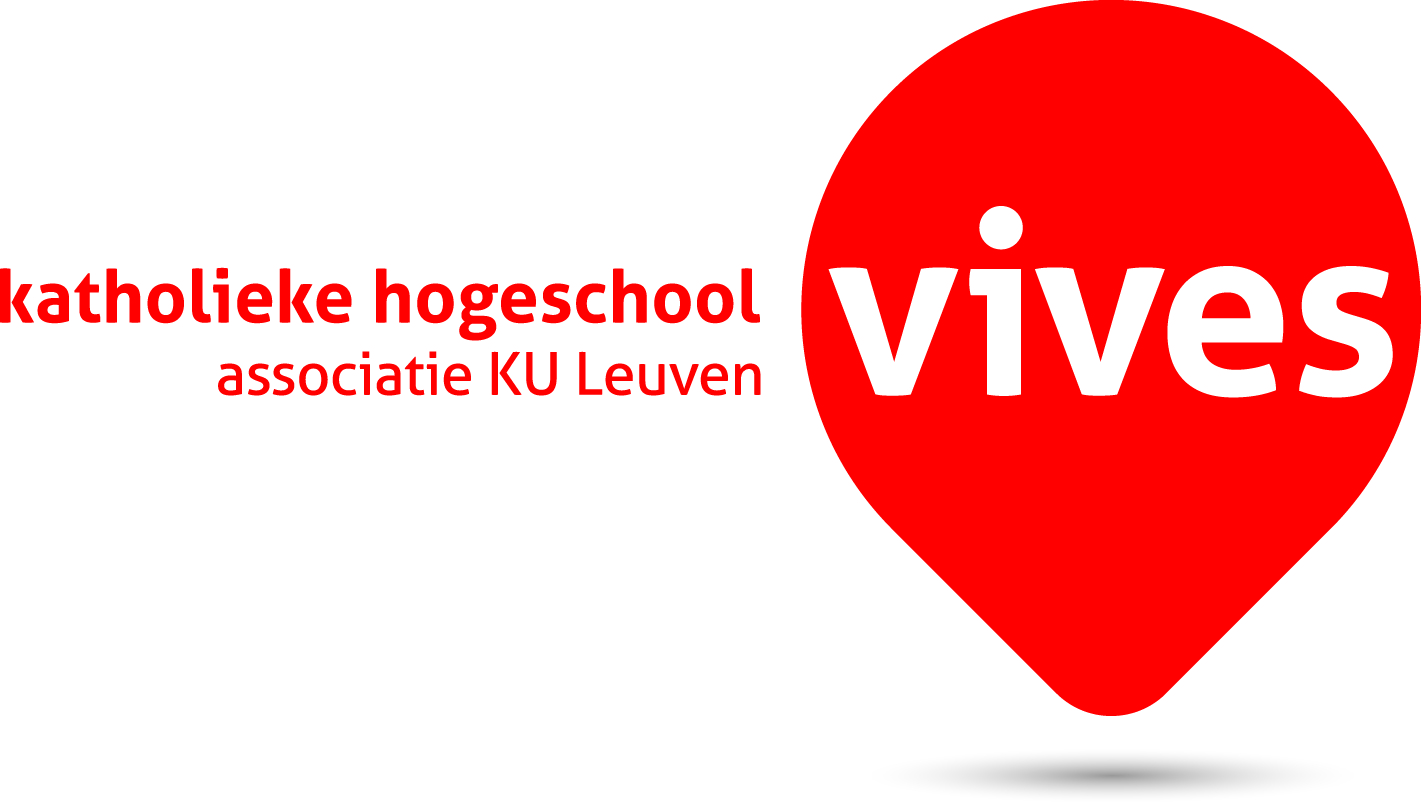 Stap 1: Algemene onderwerpsverkenning	41.	Vertaal je thema	42.	Gebruik stapsgewijs een drietal van je zoektermen	43.	Zoekopdracht Limo	54.	Kwaliteit van je zoekresultaten	6C.R.A.P. Test	65.	Kritische terugblik op de algemene verkenning.	86.	Mogelijke informatie- of onderzoeksvragen.	8Stap 2: De basistekst	91.	Bronvermelding	92.	Bronvermelding bis	93.	Context	94.	Verneem meer over de auteur	95.	Structuur	106.	Lijsten met soortgelijke info	10Stap 3: Beschikking krijgen en meer zoeken	141.	Vindplaats van elk van je bronnen uit de basistekst.	142.	Auteurs van je basistekst.	163.	Het colofon als snelle info.	174.	Zoek nu verder buiten je basistekst.	17Boeken:	17Artikels uit VAKtijdschriften:	18Eindwerken:	18Onderzoeksliteratuur:	19Digitale anderstalige bronnen:	19E-Artikels uit kranten, week-of maandbladen, magazines:	20Beeldmateriaal:	20Stap 4 : Contextualiseren	221.	Organisaties (hulp- of dienstverlening)	222.	Juridische documenten	233.	De maatschappelijke context : politiek / beleid / visie / middenveld groeperingen	234.	Statistieken	24Statistiek 1.	24Statistiek 2.	24Persoonlijk besluit / zelfevaluatie	261.	Gevonden info – zoekresultaten	262.	Verloop opdracht – vaardigheden	26Bronnenlijst	27Stap 1: Algemene onderwerpsverkenningVertaal je themaPreventiehttps://synoniemen.net/index.php?zoekterm=preventieVoorzorgsmaatregelenVoorkominghttps://nl.wikipedia.org/wiki/PreventieAnticiperenPrimaire preventieSecundaire preventieTertiaire preventieEigen kennisVoorkomen alcohol misbruik jongerenGebruik stapsgewijs een drietal van je zoektermenIk gebruikte bij alle zoektermen die ik heb opgezocht de opties die de zoeksites me gaven om te zoekenZoekopdracht LimoKwaliteit van je zoekresultatenC.R.A.P. TestBron 1https://www.tvoost.be/nieuws/waasland-beveren-goedkopere-pintjes-stuit-op-felle-kritiek-47158Currency: Datum van uitgave: 27 juli 2017Reliability: De inhoud is partijdig. Het gaat om de mening van VAD. Het kan nog steeds bruikbaar zijn, want het is een goed standpuntAuthority: TV OOST – Regionaal nieuws uit Oost-Vlaanderen. Er is geen bewijs dat de organisatie een expert is in het onderwerp maar ze verkondigen gewoon nieuws.Point of view: Materiaal is gemaakt met de bedoeling dat mensen weten dat VAD vindt dat bier duurder moet zijn en frisdrank goedkoper om het aansporen van alcoholgebruik weg te nemen.Doelpubliek is iedereen.Er wordt geen reclame gemaakt voor een product of dienst.Bron 2https://www.druglijn.be/bezorgd-om-iemand/veelgestelde-vragen/druggebruik-voorkomenCurrency:Er wordt geen datum vermeld.Reliability:Er is geen literatuurlijst. Er is geen bewijs dat de organisatie een expert is in het onderzoek. Het kan wel zijn dat wat ze zeggen juist is. Het gaat puur over preventie.Authority:De Drugslijn – Organisatie die helpt om drugsgebruik te voorkomen of te stoppen.Point of view:Materiaal is gemaakt om drugsgebruik te voorkomen.Doelpubliek is iedereen.Er wordt geen reclame gemaakt voor een product of een dienst. Ze verwijzen wel door naar de website van de VAD.Bron 3https://www.hln.be/nina/fit-gezond/alcohol-tijdens-puberteit-verhoogt-kans-op-verslaving~a881bcd7/Currency:21 mei 2013Reliability:Er is geen literatuurlijst wel een bronvermelding naar de “daily mail”. Het artikel verwijst naar een longitudinaal onderzoek van de universiteit van Heidelberg in Duitsland.Ik denk niet dit om een mening gaat aangezien het een universitaire studie betreft.Authority:Artikel werd geschreven door Elien Provoost en werd uitgegeven door HLN.Er is geen bewijs dat de organisatie die dit schreef, expert is.Point of view:Doelpubliek kan iedereen zijn maar voornamelijk ouders. Ze waarschuwen in het artikel dat als je je kind al vroeg alcohol geeft, het de hersenen programmeert om het lekker te vinden.Er wordt geen reclame gemaakt voor een product of dienst.Kritische terugblik op de algemene verkenning.Het zoekproces is traag verlopen. Eerst was het even zoeken hoe ik naar de verschillende soorten bronnen kon zoeken. Bij afbeeldingen stond er dan bijvoorbeeld niet hoeveel afbeeldingen er gevonden werden. Daarom heb ik bij opdracht twee ook nooit afbeeldingen gebruikt.Ik zou meer Engelse trefwoorden gebruiken omdat ik denk dat dit de onderzoekstaal is en ik misschien meer echte studies zou gevonden hebben. Ik zou meer trefwoorden gebruikt hebben zoals “drug avoidance”.Ik heb weinig universitaire studies gevonden ook al schreef ik het er soms bij in de zoekbalk. In limo vond ik wel meer wetenschappelijke studies.Mogelijke informatie- of onderzoeksvragen.Wat zijn de beste manieren om aan drugspreventie te doen. Hoe zie je dat je game verslaafd bent? Wat kun je doen tegen game verslaving? Stap 2: De basistekstBronvermeldingZoon, M. (September 2012). Wat werkt bij middelengebruik? [Document organisatie NJI]. https://www.nji.nl/nl/Download-NJi/Wat-werkt-publicatie/Watwerkt_middelengebruik.pdfBronvermelding bis“Overheidsmaatregelen kunnen worden onderverdeeld in maatregelen die gericht zijn op aanbod en beschikbaarheid, de prijs, leeftijdsgrenzen en de marketing van middelen” (Zoon, M., 2012, p. 2).ContextHet werk is geschreven door Mariska Zoon. Het is een publicatie van het Nederlandse Jeugd Instituut	. De tekst over preventie is gebaseerd op het thema ‘Verslaving’ van Kind en Adolescent (2010) en een rapport van Van Laar, Van Hasselt, Onrust en verdurmen (2010).De tekst over behandeling van middelenmisbruik is gebaseerd op een rapport van Smit, Verdurmen, Monshouwer en Bolier (2007)Het werk is geschreven voor gewone mensen maar ook voor professionelen die willen weten hoe ze middelengebruik het best aanpakken.Verneem meer over de auteurMariska Zoon woont in Nederland. Ze werkte van augustus 2011 tot oktober 2017 voor het Nederlandse Jeugd Instituut in het team ‘Kwaliteit, Effectiviteit en Vakmanschap’. Dit team houdt zich bezig met effectiviteit en kwaliteit van jeugdhulp.Sinds kort werkt Mariska Zoon als Beleidsadviseur Jeugd voor de gemeente Alkmaar.Ze studeerde Algemeen Sociale Wetenschappen aan de universiteit van Utrecht, waar ze een master behaalde met haar thesis “The Youth of the Barns”.StructuurDe tekst kent een redelijk duidelijke structuur. Er zijn tussentitels maar heeft geen inhoudstabel. Het is een tekst zonder foto’s of andere.De tekst maakt gebruik van voetnoten. Als ze bijvoorbeeld een studie van iemand aanhaalt dan vermeldt ze hierbij het jaar waarin de studie werd uitgevoerd.Er is ook een bronnenlijst aan het einde van de tekst.Lijsten met soortgelijke infoStap 3: Beschikking krijgen en meer zoekenVindplaats van elk van je bronnen uit de basistekst.Auteurs van je basistekst.Geen andere werken van de auteur van mijn basistekst op Limo.Auteur Waldron, H. B.Ethical Issues in research on the treatment of adolescent substance abuse disorders. Gevonden in Limo.Innovations in adolescent substance abuse intervention. Gevonden in Limo.Auteur Riper, H.Alcohol en uitgaansgeweld. Gevonden in LimoOnline preventie en kortdurende behandeling van depressie: haalbaar, schaalbaar en effectief?Preventie & eMental-health: onderzoek dat leidt, technologie die verleidt, preventie die bereikt en beklijft. Gevonden via LimoBronnenlijstBrody,  J. L., Waldron,  H. B. (2000). Ethical issues in research on the treatment of adolescent substance abuse disorders. Addictive behaviors, 25(2), 217-228.Wagner,  E. F., Brown, S. A., Monti,  P. M., Myers,  M. G., Waldron,  H. B. (Februari 1999). Innovations in adolescent substance abuse intervention. Alcoholism, clinical and experimental research 23(2), 236-249.Riper,  H., van Ballegooijen,  W., Kooistra,  L. De Wit,  J., Donker,  T. Preventie & eMental-health: onderzoek dat leidt, technologie die verleidt, preventie die bereikt en beklijft. Amsterdam: Vrije Universiteit Amsterdam.Het colofon als snelle info.Het boek heeft niet echt een colofon. Wel een voorwaarde waar ze meer info geven over wat er in het boek komt, waar ze de data van hebben en wie allemaal heeft meegewerkt.Op de kaft staat de titel van het boek, wie allemaal heeft mee geschreven en de uitgever. Achteraan staat nog eens de uitgever.Enkele trefwoorden:PreventieMental healthZoek nu verder buiten je basistekst.Boeken:Gezocht op onderwerp ‘drugs preventie’ in Limo met als bron type: Boeken.Leverde 89 resultaten op waaronder boeken en schoolboeken/didactisch materiaal.BronvermeldingGeirnaert,  M., De Donder,  E.,  De Maseneire,  I., Geirnaert,  M., Lambrechts,  M.,  Roose,  N., Van Baele,  L., Verstuyf,  G. De Wilde,  I. (2002). Alcohol en druggebruik: gedifferentieerde aanpak van preventie tot hulpverlening. Mechelen: Kluwer.Van Dinter,  F. (2001). Het gat in de muur: over preventie in het basisonderwijs. Apeldoorn: Garant.Van Reybrouck,  T. (1995). Een drugbeleid in de bijzondere jeugdzorg: preventie of pretentie? Brussel: VAD.Artikels uit VAKtijdschriften:Gezocht op ‘cannabis preventie’ in Limo met als publicatiedatum ‘afgelopen jaar’ met als type artikels.2 resultaten.Gezocht op ‘vaktijdschrift alcohol preventie jongeren’ in Google.77.500 resultaten.Gezocht op ‘Alcohol misbruik preventie’ in Limo als type artikels.10 resultaten.BronvermeldingDijkshoorn,  H., Schilthuis,  W., Spek,  N., Wal,  M. (2017). Alcohol- en drugsgebruik onder -16 tot en met 18-jarige scholieren in Amsterdam. JGZ Tijdschrift voor jeugdgezondheidszorg, 49(6), 130-135.Soyez,  V., Martens,  M., Vander Laenen,  F. (1 maart 2014). “Experimenteren wordt sowieso gedaan”: Jongeren uit bijzondere jeugdbijstand over preventie en hulp bij alcohol- en druggebruik. Tijdschrift voor Jeugdrecht en Kinderrechten (2014), 22-40.Vander Laenen,  F. (September 2012). Belgische overheidsuitgaven voor drugs: Preventie van misbruik en afhankelijkheid van alcohol als kind van de rekening. Verslaving, 8(3), 13-29.Eindwerken:Gezocht op ‘alcohol preventie’ in Limo onder type bron ‘eindwerken’.17 resultatenBronvermeldingDelanote, C. (2017). Peer to peer prevention for alcohol- and drug addiction [bachelorproef]. Katholieke Hogeschool VIVES Kortrijk. http://depot.lias.be.zuid.vives.ezproxy.kuleuven.be/delivery/DeliveryManagerServlet?dps_pid=IE9942241.De Coninck, S. (2010). Vroeginterventie in Vlaanderen: Tijdig afrekenen met drugproblemen [bachelor Theses]. S.I. : Katholieke Hogeschool Zuid-West-Vlaanderen. http://depot.lias.be/delivery/DeliveryManagerServlet?dps_pid=IE1588765.Willems, J. (2013). Preventie, een thuis in het jeugdhuis?: een perceptieonderzoek naar de verantwoordelijkheid van jeugdhuizen in Leuven ten aanzien van alcohol- en drugpreventie. [Theses]. Heverlee : Sociale School Heverlee.Onderzoeksliteratuur:Gezocht in databank Lirias op ‘Drugs preventie’. 5 resulataten.Gezocht in databank Lirias op ‘Drug abuse prevention’. 9 resultaten.Gezocht in databank Lirias op ‘Cannabis prevention’. 2 resultaten.BronvermeldingBaert, H., Goderis, P. (1996). Samen aan de drugs… preventie: handleiding voor een gemeentelijk drugpreventiebeleid. Provinciebestuur van West-Vlaanderen (Brugge)Dekimpe, M., Van de Gucht, L., Hanssens. D.,  Powers. K. (1995). Long-run abstinence after treatment for narcotics abuse: what are the odds? K.U.Leuven – Department toegepaste economische wetenschappen.Bekkering, T., Aertgeerts, B., Geirnaert, M., Marijn, V., Van Bussel, J., Vanderplasschen, W., Van Royen, P., Hannes, K. (2013). Adapting best practice guidelines for the prevention, screening and treatment of substance misuse in adolescents to a local Belgian context. Belgian Science Policy (Brussels).Digitale anderstalige bronnen:Gezocht in databank Springer Link op ‘Cannabis prevention’. 5070 resultaten.Gezocht in databank Springer Link op ‘Drug prevention’. 257.933 resultaten.Gezocht in databank Web Of Science op ‘Drug prevention’. 398 resultaten.BronvermeldingSteven, E. L., Aiden, L. L., Weizhou, T., Joshua, T., Kristen. D. S., Stephanie, C., Dana, D. (2016). A Meta-analysis of the Effectiveness of Interactive Middle School Cannabis Prevention Programs. Prevention Science, 18(1), 50-60.József, R. (2008). Does drug prevention work in transitional Hungary? International Journal of Public Health, 53(2), 65-66.Margareta, N., Oswin, B. (1998). Evaluating drug prevention in the European Union. Luxembourg: Office for official publications of the European Communities.E-Artikels uit kranten, week-of maandbladen, magazines:Gezocht in Gopress Academic op  ‘drugs preventie’. 104 resultaten.BronvermeldingHendrikx, D. (16 december 2017). Drie Vlaamse professoren pleiten voor legalisering van drugs: “Er is dringend nood aan een nieuw drugsbeleid”. Gazet Van Antwerpen. Geraadpleegd via https://academic.gopress.beMEGA-project tegen drugs bestaat twintig jaar. HLN. (16 december 2017). Geraadpleegd via https://academic.gopress.beBelga. (14 december 2017). “War on drugs heeft gefaald, meer nood aan preventie en zorg”. Nieuwsblad. Geraadpleegd via https://academic.gopress.beBeeldmateriaal:Gezocht op youtube naar ‘drugspreventie’.  888 resultaten.Gezocht naar ‘Drug prevention’ op youtube. 553.000 resultatenBronvermeldingError404 Entertainment. (23 mei 2017). Drugs preventie: De Verleiding[Youtube]. Geraadpleegd van https://www.youtube.comKhanacademymedicine. (15 juli 2015). Drug use prevention – school programming and protective factors | NCLEX-RN | Khan Academy[Youtube]. Geraadpleegd van https://www.youtube.comGeorge, A. H., Dwain, E. (Prod.) & Gasnier, L. J. (Reg.). (1936). Reefer Madness. [Film]. VS: Motion Picture Ventures Inc.Stap 4 : ContextualiserenOrganisaties (hulp- of dienstverlening)Site van de VAD: Vlaamse expertisecentrum voor alcohol, illegale drugs, psychoactieve medicatie, gokken en gamen.Het is een zeer overzichtelijke site. Bovenaan zijn links voor meer info over VAD, contact, bibliotheek artikels over drugs,..Onderaan kan je verschillende thema’s aanduiden om meer info te krijgen over het thema dat je kiest. Als je op de link duwt, krijg je eerst een zeer beknopte en simpele tekst over het thema. Daarna kan je op een knop duwen waarmee je naar hun catalogus gestuurd wordt, waar direct gefilterd wordt op het thema dat je koos. Je kan er filteren op heel veel verschillende types van bronnen en zelfs op doelgroepen. Bijvoorbeeld audiovisuele materialen over cannabis bij etnisch-culturele minderheden. Hoe specifieker je zoekt, hoe minder resultaten je uiteraard krijgt. Als je duwt op ‘preventie & hulpverlening’ kan je kiezen op maat van sector en op maat van doelgroep. Als je op een mogelijkheid duwt, krijg je weer kort te lezen waarover het gaat. Rechts daarnaast staat dan contact info. Deze contact info staat weer zeer duidelijk. Als je dus hulp nodig hebt, lijkt het mij geen probleem om iemand te vinden via deze site.De site heeft ook een onderzoeksdatabank waarin je meer dan 300 beschrijvingen kan lezen over de thema’s. De beschrijvingen zijn zowel nationaal als internationaal. In de onderzoeksdatabank kan je heel specifiek zoeken op product, discipline, regio en status.Site is gericht tot alle mensen die meer willen weten over verslaving en drugs, alcohol, gamen en nog andere thema’s.In hun bibliotheek vind je rapporten, tijdschriften,  boeken, e-bronnen over alle thema’s. Er zijn ruim 15.000 werken te lezen in de bibliotheekcatalogus.Als je artikels leest, staat bovenaan het artikel duidelijk wanneer het online gezet is. Pas onderaan het artikel vind je wie het geschreven heeft. Dit vind ik iets minder duidelijk.De site heeft een hoge betrouwbaarheid want het is een instantie van de overheid.Ze schrijven hun eigen artikels en posten die ook op hun site onder ‘artikels’. Voor hun artikels gebruiken ze vaak studies van universiteiten.Juridische documentenProtocol gevonden via Vlaamse Codex.Protocol tussen de Federale Regering en de in artikelen 128, 130 en 135 van de Grondwet bedoelde overheden inzake de totstandkoming van een geïntegreerd gezondheidsbeleid inzake drugs. Vlaamse Codex (30 mei 2001)Decreet gevonden in belgisch staatsblad door te zoeken naar decreten met in de tekst woord drugspreventie aangezien ik er 0 vond met drugspreventie in de titel.Decreet betreffende het centrum voor de gezonde ontwikkeling van kinderen en jongeren. Belgisch Staatsblad. ( 23 juli 2014)Gevonden op wet zoeken naar term cannabis in belgisch staatsblad.Wet tot invoering van de speekseltesten op drugs in het verkeer.  Belgisch Staatsblad. ( 15 september 2009)Omzendbrief gevonden in Belgisch staatsblad op term drugspreventie.Omzendbrief Relatie tussen de burgemeester en de rijkswacht. Belgisch Staatsblad. ( 6 juni 1997)Wet gevonden in Belgisch staatsblad op term drugs.Wet houdende instemming met het Akkoord, gesloten door wisseling van brieven, gedagtekend te Brussel op 9 februari en 13 februari 1995, tussen het Koninkrijk der Nederlanden en het Koninkrijk België, betreffende het statuut van de Belgische verbindingsambtenaren bij de te Den Haag gevestigde Europol Drugs Eenheid. Belgisch Staatsblad. (11 augustus 1998)De maatschappelijke context : politiek / beleid / visie / middenveld groeperingenEr is regionaal en federaal drugsbeleid. Er is niet specifiek een minister voor drugsbeleid maar het valt onder het werk van de minister van volksgezondheid Maggie de Block. Er zijn verschillende diensten waar je naartoe kunt als je hulp nodig hebt i.v.m. drugs. Onder andere VAD, de drugslijn, AA,..Maatschappelijke organisatie: Anyone’s Child, VAD, AA, De Drugslijn.Anyone’s Child is een organisatie die strijdt voor legalisatie van drugs. Ze zijn tegen het moderne drugsbeleid dat alles verbiedt. Het is een organisatie die vindt dat het huidige drugsbeleid gefaald heeft.StatistiekenStatistiek 1.Syntheserapport van de VAD 2015-2016. Gevonden op de site van VAD.Doelgroep zijn jongeren van het secudair onderwijs. Steekproef met 27.146 jongeren uit 63 verschillende scholen. Onderzoek gedaan door VAD. Verzameld in Vlaanderen. Rosiers. J. (14 maart 2017). Syntheserapport leerlingenbevraging 2015-2016: Alcoholgebruik daalt voor het eerst bij +16-jarigen. Geraadpleegd op (18 december 2017), op http://www.vad.be/artikels/detail/syntheserapport--leerlingenbevraging-2015-2016Doelstellingen bereikt in 2015-2016: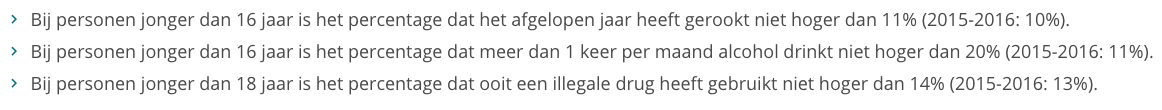 (Rosiers, 2017)Statistiek 2.Jaarverslag 2016: Stand van de drugsproblematiek in Europa.Cijfers over drugsgebruik in Spanje. Er staat niet bij hoe groot de steekproef is wat jammer is. Maar ik denk dat het nog altijd geloofwaardig is gezien de bron. Jaarverslag 2016: Stand van de drugsproblematiek in Europa. (2006). EU-drugsagentschap.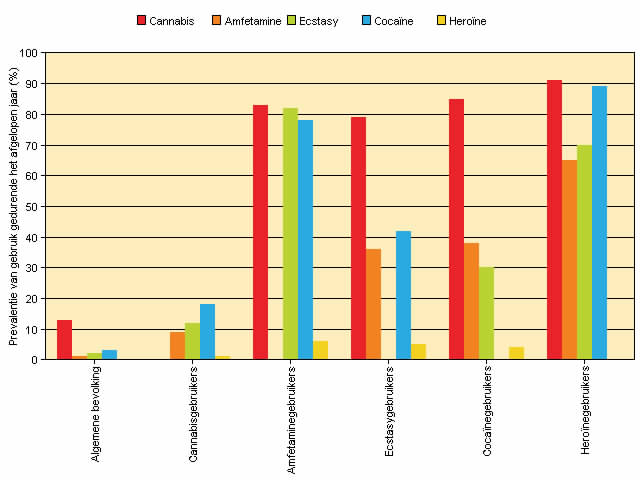 (EU-drugsagentschap, 2006)Persoonlijk besluit / zelfevaluatieGevonden info – zoekresultatenIk vond het een interessante maar zéér lange opdracht. In sommige delen vond ik voldoende informatie, in andere niet en dan werd ik er een beetje zot van. Ik gebruikte Google en Limo vaak en het liefst. Ik heb wel elke catalogi gebruikt die in onze cursus stond. Limo vond ik heel makkelijk om mee te werken en om er specifieke data mee te vinden. Bing en Yahoo vond ik wat minder. Een zoekstrategie die ik heb geleerd is, om vooral kernwoorden in te vullen in Google. Als ik er namelijk een zin in typte, toonde het mij soms bronnen waar onbelangrijke woorden uit de zin in stonden. Als je vakliteratuur gebruikt als info of een site van een overheidsinstitutie dan denk ik dat de informatie betrouwbaar is. Als ik data van een site haalde waar ik nog nooit van had gehoord is, heb je minder zekerheid.Verloop opdracht – vaardighedenDe Sadan-opdracht verliep moeizaam maar ik heb heel veel bijgeleerd over zoeken op het internet en zelfs enkel features van Microsoft Word. In het begin was het een nachtmerrie om te beginnen zoeken op het internet. Naar het einde toe ging het soms veel vlotter. Ik heb heel veel bijgeleerd over hoe je echt naar types kunt zoeken in verschillende catalogi en hoe specifiek je kan zoeken naar data. Er is nog steeds wat werk aan de winkel maar ik denk dat ik toch belangrijke vaardigheden heb bijgeleerd. Ook bronvermelding liep soms wat moeizaam. Als ik duidelijk een auteur en bron heb en de regels kan volgen, gaat het. Maar als er informatie weg valt of de aard van de bron niet duidelijk is dan begon het veel moeilijker te worden om aan bronvermelding te doen. Ik hoop dat ik welke elke bron juist heb kunnen vermelden.BronnenlijstBaert, H., Goderis, P. (1996). Samen aan de drugs… preventie: handleiding voor een gemeentelijk drugpreventiebeleid. Provinciebestuur van West-Vlaanderen (Brugge)Baldwin, S. A., Christian, S., & Berkeljon, A. (2012) The effects of family therapies for adolescent delinquency and substance abuse: A meta-analysis. Journal of Marita land Family Therapy, 38(1), 281-304. Bekkering, T., Aertgeerts, B., Geirnaert, M., Marijn, V., Van Bussel, J., Vanderplasschen, W., Van Royen, P., Hannes, K. (2013). Adapting best practice guidelines for the prevention, screening and treatment of substance misuse in adolescents to a local Belgian context. Belgian Science Policy (Brussels).Belga. (14 december 2017). “War on drugs heeft gefaald, meer nood aan preventie en zorg”. Nieuwsblad. Geraadpleegd via https://academic.gopress.beBender, K. Tripodi, S. J., Sarteschi, C. & Vaughn, M. G. (2011). A meta-analysis of interventions to reduce adolescent cannabis use. Research on Social Work Practice, 21(2), 153-164.Brody,  J. L., Waldron,  H. B. (2000). Ethical issues in research on the treatment of adolescent substance abuse disorders. Addictive behaviors, 25(2), 217-228.De Coninck, S. (2010). Vroeginterventie in Vlaanderen: Tijdig afrekenen met drugproblemen [bachelor Theses]. S.I. : Katholieke Hogeschool Zuid-West-Vlaanderen. http://depot.lias.be/delivery/DeliveryManagerServlet?dps_pid=IE1588765.Decreet betreffende het centrum voor de gezonde ontwikkeling van kinderen en jongeren. Belgisch Staatsblad. ( 23 juli 2014)Dekimpe, M., Van de Gucht, L., Hanssens. D.,  Powers. K. (1995). Long-run abstinence after treatment for narcotics abuse: what are the odds? K.U.Leuven – Department toegepaste economische wetenschappen.Delanote, C. (2017). Peer to peer prevention for alcohol- and drug addiction [bachelorproef]. Katholieke Hogeschool VIVES Kortrijk. http://depot.lias.be.zuid.vives.ezproxy.kuleuven.be/delivery/DeliveryManagerServlet?dps_pid=IE9942241.Deursen, D. S. Van, Salemink, E., Lammers, J., & Wiers, R. (2010). Selectieve geïndiceerde preventie van problematisch middelengebruik bij jongeren. Kind en adolescent, Verslaving: Themanummer. 31(4), 234-246.Dijkshoorn,  H., Schilthuis,  W., Spek,  N., Wal,  M. (2017). Alcohol- en drugsgebruik onder -16 tot en met 18-jarige scholieren in Amsterdam. JGZ Tijdschrift voor jeugdgezondheidszorg, 49(6), 130-135.Donder, E. De (2010). Effectiviteit van zelfhulp. Brussel: Vereniging voor Alcohol- en andere Drugproblemen.Error404 Entertainment. (23 mei 2017). Drugs preventie: De Verleiding[Youtube]. Geraadpleegd van https://www.youtube.comEssau, C. A. (Ed.) (2008). Adolescent addiction: Epidemiology, assessment, and treatment. San Diego: Academic Press.Geirnaert,  M., De Donder,  E.,  De Maseneire,  I., Geirnaert,  M., Lambrechts,  M.,  Roose,  N., Van Baele,  L., Verstuyf,  G. De Wilde,  I. (2002). Alcohol en druggebruik: gedifferentieerde aanpak van preventie tot hulpverlening. Mechelen: Kluwer.George, A. H., Dwain, E. (Prod.) & Gasnier, L. J. (Reg.). (1936). Reefer Madness. [Film]. VS: Motion Picture Ventures Inc.Gosselt, J. F. (2011). Off Limits. The effectiveness of age limits in reducing underage sales. Enschede, The Netherlands: University of Twente.Hendrikx, D. (16 december 2017). Drie Vlaamse professoren pleiten voor legalisering van drugs: “Er is dringend nood aan een nieuw drugsbeleid”. Gazet Van Antwerpen. Geraadpleegd via https://academic.gopress.beJaarverslag 2016: Stand van de drugsproblematiek in Europa. (2006). EU-drugsagentschap.Jensen C. D., Cushing C.C., Aylward, B. S., Craig, J. T., Sorell, D. M., & Steele, R. G. (2011) Effectiveness of motivational interviewing interventions for adolescent substance use behavior change: A meta-analytic review. Journal of Consulting and Clinical Psychology, 79(4), 433-440.József, R. (2008). Does drug prevention work in transitional Hungary? International Journal of Public Health, 53(2), 65-66.Khanacademymedicine. (15 juli 2015). Drug use prevention – school programming and protective factors | NCLEX-RN | Khan Academy[Youtube]. Geraadpleegd van https://www.youtube.comMargareta, N., Oswin, B. (1998). Evaluating drug prevention in the European Union. Luxembourg: Office for official publications of the European Communities.MEGA-project tegen drugs bestaat twintig jaar. HLN. (16 december 2017). Geraadpleegd via https://academic.gopress.beOmzendbrief Relatie tussen de burgemeester en de rijkswacht. Belgisch Staatsblad. ( 6 juni 1997)“Overheidsmaatregelen kunnen worden onderverdeeld in maatregelen die gericht zijn op aanbod en beschikbaarheid, de prijs, leeftijdsgrenzen en de marketing van middelen” (Zoon, M., 2012, p. 2).Protocol tussen de Federale Regering en de in artikelen 128, 130 en 135 van de Grondwet bedoelde overheden inzake de totstandkoming van een geïntegreerd gezondheidsbeleid inzake drugs. (30 mei 2001). Vlaamse Codex.Riper, H., Straten, A. Van, Keuken, M., Smit, F., Schippers, G., & cuijpers, P. (2009). Curbing problem drinking with personalized-feedback interventions: A meta-analysis. American Journal of Preventive Medicine, 36, 247-255.Riper, H., van Ballegooijen,  W., Kooistra,  L. De Wit,  J., Donker,  T. Preventie & eMental-health: onderzoek dat leidt, technologie die verleidt, preventie die bereikt en beklijft. Amsterdam: Vrije Universiteit Amsterdam.Rooijen, K. Van (2012). Wat werkt bij online hulpverlening? Utrecht: Nederlands Jeugdinstituut.Rosiers. J. (14 maart 2017). Syntheserapport leerlingenbevraging 2015-2016: Alcoholgebruik daalt voor het eerst bij +16-jarigen. Geraadpleegd op (18 december 2017), op http://www.vad.be/artikels/detail/syntheserapport--leerlingenbevraging-2015-2016Schrijvers, C. T. M., & Schuit, A. J. (2010). Middelengebruik en seksueel gedrag van jongeren met een laag opleidingsniveau: Aangrijpingspunten voor preventie. Bilthoven: Rijksinstituut voor Volksgezondheid en Milieu. (RIVM).Steven, E. L., Aiden, L. L., Weizhou, T., Joshua, T., Kristen. D. S., Stephanie, C., Dana, D. (2016). A Meta-analysis of the Effectiveness of Interactive Middle School Cannabis Prevention Programs. Prevention Science, 18(1), 50-60.Soyez,  V., Martens,  M., Vander Laenen,  F. (1 maart 2014). “Experimenteren wordt sowieso gedaan”: Jongeren uit bijzondere jeugdbijstand over preventie en hulp bij alcohol- en druggebruik. Tijdschrift voor Jeugdrecht en Kinderrechten (2014), 22-40.Tobler, N. S., Roona, M. R., Ochshorn, P., Marshall, D. G., Streke, A. V., & Stackpole, K. M. (2000). School based adolescent drug prevention programs: 1998 meta-analysis. The Journal of Primary Prevention, 20(4), 275-336.Van Dinter,  F. (2001). Het gat in de muur: over preventie in het basisonderwijs. Apeldoorn: Garant.Van Reybrouck,  T. (1995). Een drugbeleid in de bijzondere jeugdzorg: preventie of pretentie? Brussel: VAD.Vander Laenen,  F. (September 2012). Belgische overheidsuitgaven voor drugs: Preventie van misbruik en afhankelijkheid van alcohol als kind van de rekening. Verslaving, 8(3), 13-29.Vandernagel, J., & Ouden, R. Den(2011). De Kleine Gids Jongeren en verslaving. Alphen aan de Rijn. Kluwer.Vermeulen-Smit, E., Eijnden, R. Van den, Verdurmen, J., Spuijt, R., & Schulten, I. (2010). Integrale aanpak opvoedingsadviezen ten aanzien van roken, drinken, drugsgebruik, seksueel risicogedrag en gehoorschade. Utrecht: Trimbos-instituut.Vorst, H. Van der, Vermeulen, E. & Eijnden, R. Van den (2010). Rook- en alcoholspecifieke opvoeding: De huidige stand van zaken op het gebied van onderzoek en preventie. Kind en adolescent Verslaving: Themanummer, 31(4), 255-265.Wagner,  E. F., Brown, S. A., Monti,  P. M., Myers,  M. G., Waldron,  H. B. (Februari 1999). Innovations in adolescent substance abuse intervention. Alcoholism, clinical and experimental research 23(2), 236-249.Waldron, H. B., & Turner, C. W. (2008). Evidence-based psychosocial treatments for adolescent substance abuse. Journal of Clinical Child @ Adolescent Psychology, 37(1), 238-261.Wet houdende instemming met het Akkoord, gesloten door wisseling van brieven, gedagtekend te Brussel op 9 februari en 13 februari 1995, tussen het Koninkrijk der Nederlanden en het Koninkrijk België, betreffende het statuut van de Belgische verbindingsambtenaren bij de te Den Haag gevestigde Europol Drugs Eenheid. Belgisch Staatsblad. (11 augustus 1998)Wet tot invoering van de speekseltesten op drugs in het verkeer.  Belgisch Staatsblad. ( 15 september 2009)Willems, J. (2013). Preventie, een thuis in het jeugdhuis?: een perceptieonderzoek naar de verantwoordelijkheid van jeugdhuizen in Leuven ten aanzien van alcohol- en drugpreventie. [Theses]. Heverlee : Sociale School Heverlee.Zoon, M. (September 2012). Wat werkt bij middelengebruik? [Document organisatie NJI]. https://www.nji.nl/nl/Download-NJi/Wat-werkt-publicatie/Watwerkt_middelengebruik.pdfZoekmachine: GoogleZoekmachine: GoogleZoekterm: DrugspreventieZoekterm: DrugspreventieSoort bronAantal zoekresultatenNieuws207Video’s477Boeken499Alles op web53.700Zoekmachine: YahooZoekmachine: YahooZoekterm: Voorkomen Alcohol misbruik jongerenZoekterm: Voorkomen Alcohol misbruik jongerenSoort bronAantal zoekresultatenWeb460.000Video’s 3Zoekmachine: BingZoekmachine: BingZoekterm: Voorkomen Alcohol misbruik jongerenZoekterm: Voorkomen Alcohol misbruik jongerenNieuws22Video’s3Alles op web657.000Zoekmachine: GoogleZoekmachine: GoogleZoekterm: Voorkomen Alcohol misbruik jongerenZoekterm: Voorkomen Alcohol misbruik jongerenAlles op web523.000Nieuws22.200Video’s60.000Boeken7.120Zoekmachine: GoogleZoekterm: Primaire drugspreventieSoort bronAantal zoekresultatenAlles op web373.000Nieuws2.660Boeken5.100Video’s24.700Zoekmachine: LimoZoekterm: DrugspreventieSoort bronAantal zoekresultatenBoeken46Artikels28Proefschriften14Schoolboeken11Audiovisuele materialen9Zoekterm: Voorkomen drug gebruikZoekterm: Voorkomen drug gebruikSoort bronSoort bronBoeken19Artikels91Proefschriften21Text resources5Audiovisuele materialen2Reviews1Zoekterm: AlcoholpreventieZoekterm: AlcoholpreventieSoort bronSoort bronArtikels499Boeken121Krantenartikelen76Proefschriften20Text resources14Schoolboeken4Reviews3Audiovisuele materialen1Lijst van organisatiesDoel van organisatiesDe gezonde school en genotmiddelen voor het basisonderwijsVoorlichtingslessen over alcohol en roken + een ouderbijeenkomst voor lagere school kinderenErkenningscommissieCommissie die voorlichting erkentHomepartyLaagdrempelige interventie om moeilijk bereikbare ouders te ondersteunen in opvoeding. Voorlichting over alcohol en drugs.Preventieproject Alcoholgebruik Scholieren (PAS)Programma voor jongeren tussen 12 en 16 en hun ouders met als doel alcoholgebruik uit te stellen.SpecialistenFotoAdriana, G.Aylward, B. S.Baldwin, S. A.Bartelink, C.Bender, K.Berkeljon, A.Bolier, L.Christian, S.Conijn, B.Craig, J. T.Cuijpers, P.Cuijpers, R.Cushing, C. C.Deursen, D. S. VanDonder, E.Eijnden, R.Engels, R. C. M. E.Essau, C. A.Gosselt, J. F.Hoekstra, N.Jensenn, C. D.Jonge, J. M. DeJosselin de Jong, S.Kleinjan, M.Laar, M. Lammers, J.Marshall, D. G.Monshouwer, K.Naaborgh, L.Ochshorn, P.Ouden, R.Pots, C.Rigter, H.Riper, H.Rooijen, K. VanRoona, M. R.Salemink, E.Sarteschi, C.Schippers, G.Schippers, G. M.Scholten, M.Schrijvers, C. T. M.Schuit, A. J.Schulten, I.Smit, E.Smit, F.Sorrel, D. M.Stackpole, K. M.Steele, R. G.Straten, A.Streke A. V.Tobler, N. S.Tripodi, S. J.Turner, C. W.Van der Vermeulen, E.Van Hasselt, N.Van Onrust, S.Van, Keuken, M.Vandernagel, J.Vaughn, M. G.Verdurmen, J.Vermeulen-Smit, E.Vorst, H. Waldron, H. B.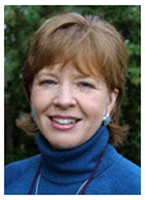 Wiers, R. W.Zoon, M.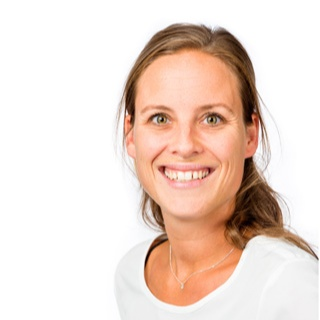 VaktermenDefinitieMeta-AnalyseSystematisch onderzoek van meerdere onderzoekenUniversele preventiePreventie gericht op algemene bevolking of subgroepen zonder problemenSelectieve preventiePreventie gericht op groepen met verhoogd risico op middelengebruikGeïndiceerde preventiePreventie gericht op mensen die al problematisch gebruiken maar nog geen diagnose van misbruik of verslaving hebbenInteractieve MethodiekPreventie waarbij leerlingen een actieve rol hebbenIntegraalVolledigInterventiesDoelbewuste ingreepPsycho-educatieVoorlichting over psychische problemenCopingvaardighedenManier van hoe iemand met stress omgaatCognitiefMotorische vaardighedenIntrinsieke motivatieMotivatie die vanuit het persoon zelf komtPsychosociale problemenPsychosociale problemen zijn problemen die te maken hebben met andere mensen of instanties en gevoelens en gedachtenComorbiditeitTegelijk voordoen van twee of meer stoornissen bij één persoonSoorten bronnenDatabank (nog andere internetpublicaties)Tijdschrift ArtikelBronnen met een doi-codeRapportenBoekenTop 5 van bronnenWaarom is deze interessant?1. Baldwin, S. A., Christian, S., & Berkeljon, A. (2012) The effects of family therapies for adolescent delinquency and substance abuse: A meta-analysis. Journal of Marita land Family Therapy, 38(1), 281-304.Het is een meta-analyse dus er is heel veel data. Dit vindt ik interessant. Het komt ook uit een vaktijdschrift. Het is een relatief recente studie.2. Schrijvers, C. T. M., & Schuit, A. J. (2010). Middelengebruik en seksueel gedrag van jongeren met een laag opleidingsniveau: Aangrijpingspunten voor preventie. Bilthoven: Rijksinstituut voor Volksgezondheid en Milieu. (RIVM).Ik vind het interessant middelengebruik van laag opgeleide jongeren. Ook relatief recent.3. Vermeulen-Smit, E., Eijnden, R. Van den, Verdurmen, J., Spuijt, R., & Schulten, I. (2010). Integrale aanpak opvoedingsadviezen ten aanzien van roken, drinken, drugsgebruik, seksueel risicogedrag en gehoorschade. Utrecht: Trimbos-instituut.Veel mensen hebben mee gewerkt dus lijkt het mij accuraat. 4. Vorst, H. Van der, Vermeulen, E. & Eijnden, R. Van den (2010). Rook- en alcoholspecifieke opvoeding: De huidige stand van zaken op het gebied van onderzoek en preventie. Kind en adolescent Verslaving: Themanummer, 31(4), 255-265.Komt uit een vaktijdschrift. Relatief recent. Interessante vermelding in de tekst.5. Rooijen, K. Van (2012). Wat werkt bij online hulpverlening? Utrecht: Nederlands Jeugdinstituut.Hulpverlening online lijkt mij interessant om eens door te lezen. Relatief recent. Van een jeugdinstituut.BronVindplaats bronBaldwin, S. A., Christian, S., & Berkeljon, A. (2012) The effects of family therapies for adolescent delinquency and substance abuse: A meta-analysis. Journal of Marita land Family Therapy, 38(1), 281-304.Gevonden met Limo http://onlinelibrary.wiley.com.zuid.vives.ezproxy.kuleuven.be/doi/10.1111/j.1752-0606.2011.00248.x/full Schrijvers, C. T. M., & Schuit, A. J. (2010). Middelengebruik en seksueel gedrag van jongeren met een laag opleidingsniveau: Aangrijpingspunten voor preventie. Bilthoven: Rijksinstituut voor Volksgezondheid en Milieu. (RIVM).http://www.rivm.nl/bibliotheek/rapporten/270372001.pdfWebsite Rijksinstituut voor Volksgezondheid en Milieu.Vermeulen-Smit, E., Eijnden, R. Van den, Verdurmen, J., Spuijt, R., & Schulten, I. (2010). Integrale aanpak opvoedingsadviezen ten aanzien van roken, drinken, drugsgebruik, seksueel risicogedrag en gehoorschade. Utrecht: Trimbos-instituut.Gevonden in hoofdbibliotheek van Gent en Kortrijk.Vorst, H. Van der, Vermeulen, E. & Eijnden, R. Van den (2010). Rook- en alcoholspecifieke opvoeding: De huidige stand van zaken op het gebied van onderzoek en preventie. Kind en adolescent Verslaving: Themanummer, 31(4), 255-265.Gevonden met Limohttps://link-springer-com.zuid.vives.ezproxy.kuleuven.be/article/10.1007/s12453-010-0726-2Rooijen, K. Van (2012). Wat werkt bij online hulpverlening? Utrecht: Nederlands Jeugdinstituut.Gevonden op de website van Nederlandse Jeugd Instituut.https://www.nji.nl/nl/Download-NJi/Wat-werkt-publicatie/Wat_werkt_Online_hulp.pdfBender, K. Tripodi, S. J., Sarteschi, C. & Vaughn, M. G. (2011). A meta-analysis of interventions to reduce adolescent cannabis use. Research on Social Work Practice, 21(2), 153-164.Gevonden onlinehttp://journals.sagepub.com/doi/abs/10.1177/1049731510380226Deursen, D. S. Van, Salemink, E., Lammers, J., & Wiers, R. (2010). Selectieve geïndiceerde preventie van problematisch middelengebruik bij jongeren. Kind en adolescent, Verslaving: Themanummer. 31(4), 234-246.Gevonden met Limohttps://link-springer-com.zuid.vives.ezproxy.kuleuven.be/article/10.1007/s12453-010-0724-4Donder, E. De (2010). Effectiviteit van zelfhulp. Brussel: Vereniging voor Alcohol- en andere Drugproblemen.Gevonden op de site van de VAD.http://www.vad.be/assets/dossier-effectiviteit-van-zelfhulpEssau, C. A. (Ed.) (2008). Adolescent addiction: Epidemiology, assessment, and treatment. San Diego: Academic Press.Niet gevonden in bibliotheek in België.Wel gevonden dat je het boek online kunt bestellen.  https://books.google.be/books?hl=nl&lr=&id=ZfyUfOxF5V8C&oi=fnd&pg=PP1&dq=Essau,+C.+A.+(Ed.)+(2008).+Adolescent+addiction:+Epidemiology,+assessment,+and+treatment.+San+Diego:+Academic+Press.&ots=IZGwsfW2F2&sig=M6QwNKb0ffhDkzqui3WH9JGvz6s#v=onepage&q&f=falseGosselt, J. F. (2011). Off Limits. The effectiveness of age limits in reducing underage sales. Enschede, The Netherlands: University of Twente.Gevonden op de site van de universiteit van Twente. https://www.utwente.nl/nl/bms/cw/medewerkers/gosselt/#expertiseJensen C. D., Cushing C.C., Aylward, B. S., Craig, J. T., Sorell, D. M., & Steele, R. G. (2011) Effectiveness of motivational interviewing interventions for adolescent substance use behavior change: A meta-analytic review. Journal of Consulting and Clinical Psychology, 79(4), 433-440.Gevonden onlinehttp://psycnet.apa.org/record/2011-13407-001Riper, H., Straten, A. Van, Keuken, M., Smit, F., Schippers, G., & cuijpers, P. (2009). Curbing problem drinking with personalized-feedback interventions: A meta-analysis. American Journal of Preventive Medicine, 36, 247-255.Gevonden via Limohttp://www.sciencedirect.com.zuid.vives.ezproxy.kuleuven.be/science/article/pii/S0749379708009689?via%3DihubTobler, N. S., Roona, M. R., Ochshorn, P., Marshall, D. G., Streke, A. V., & Stackpole, K. M. (2000). School based adolescent drug prevention programs: 1998 meta-analysis. The Journal of Primary Prevention, 20(4), 275-336.Gevonden via Limohttps://link-springer-com.zuid.vives.ezproxy.kuleuven.be/article/10.1023/A%3A1021314704811Vandernagel, J., & Ouden, R. Den(2011). De Kleine Gids Jongeren en verslaving. Alphen aan de Rijn. Kluwer.Boek gevonden via Limo.Te verkrijgen in Vives-Kortrijk, Roeselare, Tielt en Torhout.Waldron, H. B., & Turner, C. W. (2008). Evidence-based psychosocial treatments for adolescent substance abuse. Journal of Clinical Child @ Adolescent Psychology, 37(1), 238-261.Gevonden via Limohttp://web.a.ebscohost.com.zuid.vives.ezproxy.kuleuven.be/ehost/detail/detail?vid=0&sid=db1f8717-dc5b-4458-9c78-aa96d0882846%40sessionmgr4009&bdata=JnNpdGU9ZWhvc3QtbGl2ZQ%3d%3d#AN=31657173&db=a9h